بسمه تعالي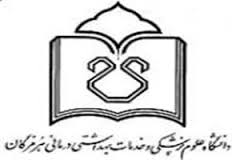 هيأت اجرايي جذب دانشگاه علوم پزشکی و خدمات بهداشتی درمانی هرمزگان (پرسشنامه)مخصوص داوطلبان استخدام  راتبه  متعهد خدمت  تبدیل وضعیت  ارتقا مرتبه            .در هيأت علمي دانشگاه‌ها و مؤسسات آموزش عالي، پژوهشي و فناوري كشور    تذكر مهم: خواهشمند است قبل از تكميل اين فرم آن را به دقت مطالعه فرماييد.لطفاً پرسشنامه را به طور كامل و خوانا در دو نسخه تكميل نمائيد.تصوير پرسشنامه تكميل شده پذيرفته نمي‌شود.1- مشخصات متقاضي2- سوابق تحصيلات دانشگاهي:آیا عضو بنیاد ملی نخبگان می باشید؟  بله   خیر سوابق آموزشي و پژوهشي: چنانچه در دانشگاه‌ها يا مؤسسات آموزش عالي و پژوهشي سابقه تدريس يا پژوهش داريددر جدول ذيل مرقوم فرماييد.سوابق اشتغال متقاضي:معرفان علمي: مشخصات سه نفر از افرادي كه به لحاظ علمي شناخت جامعي از شما داشته باشندرا درجدول ذيل مرقوم فرماييد. (معرفان درصورت امكان شاغل در بخش‌هاي دولتي وترجيحاً دانشگاهي يا حوزوي بوده از بستگان سببي ونسبي نباشد.)معرفان عمومي: مشخصات پنج نفر از افرادي كه به لحاظ اخلاقي و مذهبي شناخت جامعي از شما داشته باشند را درجدول ذيل مرقوم فرماييد.(معرفان در صورت امكان شاغل در بخش‌هاي دولتي و ترجيحاً دانشگاهي يا حوزوي بوده از بستگان سببي ونسبي نباشند).نشاني متقاضي:مدارك لازم براي تشكيل پرونده:تصويرآخرين مدرك تحصيليارزشيابي دائم يا موقت مدارك تحصيلي اخذ شده از كشورهاي خارجي كه توسط وزارت علوم، تحقيقات و فناوري ارزشيابي شده باشد.شناسنامه علمي(خلاصه)تصوير كارت ملي(هر دو طرف) در يك نسخهيك نسخه تصوير از تمامي صفحات شناسنامهيك نسخه تصوير برگ پايان خدمت يا معافيت دائم يا موقت يا دوره نظام وظيفهچهار قطعه عكس جديد 4× 3شرح حال مختصري از دوران زندگي خود با تكيه بر جنبه‌هاي عقيدتي و علمينام پدر: ............................ شماره شناسنامه: .....................  محل تولد: .........................  محل صدور: ....................  تاريخ تولد:.....................  مذهب: ......................  تابعيت:  .......................  وضعيت تأهل:  مجرد   متأهل  شماره كد ملي: ................................................... 
تلفن همراه: ...............................................    تلفن محل كار: .........................................    تلفن منزل: ..................................تلفن ديگري كه درموقع اضطراري بتوان با شما تماس گرفت:..................................................................................وضعيت نظام وظيفه:  خدمت كرده  معافيت تحصيلي معافيت دائم مشغول خدمت تاريخ پايان خدمت............................مشخصات همسر:نام و نام خانوادگي: ................................................. تابعيت: .......................... مذهب: ..................  محل تولد:.................. مدرك تحصيلي: ...................................... شغل: ...........................نشاني و تلفن محل كار همسر:........................................................................................................................................................................رديفمقطع تحصيليرشته تحصيليمعدلدانشگاه محل تحصيلكشور محل تحصيلتاريخ شروعتاريخ پايان1کارشناسی2كارشناسي ارشد3دكتري یا PhD4تخصص5فوق تخصص6فلوشیپ7دوره های تخصصی دیگرنام دانشگاه يا مؤسسه آموزشي و پژوهشيعنوان درس‌هايي كه تدريس نموده يا مي‌نمائيدتاريخ شروعتاريخ پايانآدرس مؤسسهتلفننام محل كارواحدسازمانينوع مسئوليتنوع استخدامشهرستانتاريخ شروعتاريخ پاياننشانيتلفنرديفنام و نام خانوادگينوع رابطه و نحوةآشناييمدت آشناييشغل معرفنشاني محل كار يا سكونتتلفن ثابت و همراهرديفنام و نام خانوادگينوع رابطه و نحوة آشناييمدت آشناييشغل معرفنشاني محل كار يا سكونتتلفن ثابت و همراه12345نشاني كامل پستيكدپستيتلفن ثابت و همراهمحل سكونت فعلي:محل كار:پست الكترونيكي:پست الكترونيكي:پست الكترونيكي:اينجانب                                         با صحت و دقت به سؤالات اين پرسشنامه پاسخ گفته و نسبت به آن خود را مسئول و متعهد مي‌دانم. ضمناً تمامي مدارك خواسته شده فوق را همراه با اين پرسشنامه ارسال مي‌نمايم چنانچه به دليل نقص مدارك پرونده اينجانب بلااقدام بماند، مسئوليت آن را بر عهده می گیرم و هيأت اجرايي جذب اعضاي هيأت علمي دانشگاه در اين باره هيچگونه مسئوليتي ندارد.تذكر: نوشتن تاريخ تقاضا ضروريست، لطفاً فراموش نفرماييد.امضا و تاريخ تقاضا: